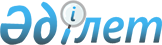 Об установлении квоты рабочих мест для лиц, освобожденных из мест лишения свободы
					
			Утративший силу
			
			
		
					Постановление акимата Катон-Карагайского района Восточно-Казахстанской области от 22 сентября 2011 года N 492. Зарегистрировано управлением юстиции Катон-Карагайского района Департамента юстиции Восточно-Казахстанской области 05 октября 2011 года за N 5-13-93. Утратило силу - постановлением акимата Катон-Карагайского района от 19 октября 2012 года N
1106

      Сноска. Утратило силу - постановлением акимата Катон-Карагайского района от 19.10.2012 N 1106 (вводится в действие по истечении десяти календарных дней после дня первого официального опубликования).      Примечание РЦПИ.

      В тексте сохранена авторская орфография и пунктуация.      В соответствии с подпунктом 14-1) пункта 1 статьи 31 Закона Республики Казахстан от 23 января 2001 года «О местном государственном управлении и самоуправлении в Республике Казахстан», подпунктом 5-5) статьи 7 Закона Республики Казахстан от 23 января 2001 года «О занятости населения», в целях социальной защиты лиц, освобожденных из мест лишения свободы, для обеспечения их занятости, акимат Катон-Карагайского района ПОСТАНОВЛЯЕТ:



      1. Установить квоту рабочих мест для лиц, освобожденных из мест лишения свободы, в размере одного процента от общей численности рабочих мест.

      2. Контроль за исполнением настоящего постановления возложить на заместителя акима района Б.Т. Ракишеву. 



      3. Постановление вводится в действие по истечении десяти календарных дней после дня первого официального опубликования.



      4. Постановление районного акимата от 21 февраля 2011 года «Об установлении квоты рабочих мест для лиц, освобожденных из мест лишения свободы» № 281 отменить.      Аким района                                А. Бекбосынов
					© 2012. РГП на ПХВ «Институт законодательства и правовой информации Республики Казахстан» Министерства юстиции Республики Казахстан
				